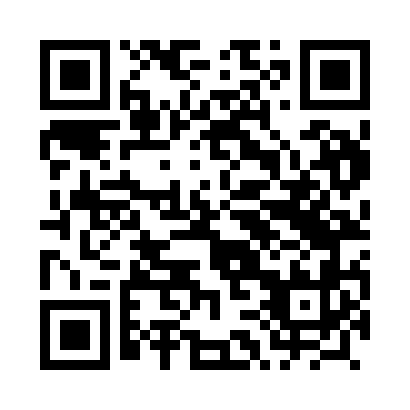 Prayer times for Lubieniow, PolandMon 1 Apr 2024 - Tue 30 Apr 2024High Latitude Method: Angle Based RulePrayer Calculation Method: Muslim World LeagueAsar Calculation Method: HanafiPrayer times provided by https://www.salahtimes.comDateDayFajrSunriseDhuhrAsrMaghribIsha1Mon4:266:301:015:287:339:302Tue4:236:281:015:297:359:333Wed4:206:261:015:307:379:354Thu4:166:231:005:327:399:385Fri4:136:211:005:337:419:406Sat4:106:181:005:347:429:437Sun4:076:161:005:357:449:458Mon4:046:1412:595:377:469:489Tue4:016:1112:595:387:489:5010Wed3:576:0912:595:397:509:5311Thu3:546:0712:585:407:519:5612Fri3:516:0412:585:427:539:5813Sat3:476:0212:585:437:5510:0114Sun3:446:0012:585:447:5710:0415Mon3:405:5712:575:457:5910:0716Tue3:375:5512:575:478:0010:0917Wed3:335:5312:575:488:0210:1218Thu3:305:5112:575:498:0410:1519Fri3:265:4812:575:508:0610:1820Sat3:235:4612:565:518:0810:2121Sun3:195:4412:565:528:0910:2422Mon3:155:4212:565:548:1110:2723Tue3:115:4012:565:558:1310:3124Wed3:085:3812:565:568:1510:3425Thu3:045:3512:555:578:1610:3726Fri3:005:3312:555:588:1810:4127Sat2:565:3112:555:598:2010:4428Sun2:525:2912:556:008:2210:4729Mon2:475:2712:556:028:2410:5130Tue2:435:2512:556:038:2510:55